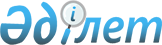 О признании утратившими силу некоторых постановлений акимата Успенского районаПостановление акимата Успенского района Павлодарской области от 29 января 2016 года № 4/1      В соответствии с подпунктом 2) пункта 2 статьи 40 Закона Республики Казахстан от 24 марта 1998 года "О нормативных правовых актах", пунктом 2 статьи 31 Закона Республики Казахстан от 23 января 2001 года "О местном государственном управлении и самоуправлении в Республике Казахстан", акимат Успенского района ПОСТАНОВЛЯЕТ:

      1. Признать утратившими силу следующие постановления акимата района:

      1) постановление акимата Успенского района от 08 сентября 2014 года № 283/9 "Об установлении квоты рабочих мест для лиц, состоящих на учете службы пробации уголовно-исполнительной инспекции, а также лиц, освобожденных из мест лишения свободы и несовершеннолетних выпускников интернатных организаций в Успенском районе" (зарегистрировано в Реестре государственной регистрации нормативных правовых актов за № 4022 от 16 сентября 2014 года, опубликовано в газете "Сельские будни" от 26 сентября 2014 года № 38);

      2) постановление акимата Успенского района от 14 февраля 2014 года № 48/2 "Об утверждении правил служебной этики государственных служащих местных исполнительных органов Успенского района", (зарегистрировано в Реестре государственной регистрации нормативных правовых актов за № 3715 от 27 февраля 2014 года, опубликовано в газете "Сельские будни" от 28 февраля 2014 года № 9);

      3) постановление акимата Успенского района от 4 июня 2015 года № 130/6 "Об утверждении методики ежегодной оценки деятельности административных государственных служащих корпуса "Б" исполнительных органов акимата Успенского района", (зарегистрировано в Реестре государственной регистрации нормативных правовых актов за № 4556 от 29 июня 2015 года, опубликовано в газете "Огни села" от 11 июля 2015 года № 27).

      2. Настоящее постановление вводится в действие со дня подписания.


					© 2012. РГП на ПХВ «Институт законодательства и правовой информации Республики Казахстан» Министерства юстиции Республики Казахстан
				
      Аким района

Б. Демеуов
